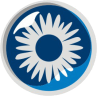 ОБЩЕСТВО С ОГРАНИЧЕННОЙ ОТВЕТСТВЕННОСТЬЮКЛИНИКА МИКРОХИРУРГИИ ГЛАЗА«ЕВРОСТИЛЬ». Барнаул, ул. Молодежная, 3-Б, тел/факс (3852) 669-669, 66-99-66www.eurostyle-barnaul.ruПравила подготовки пациентов к операции факоэмульсификация катарактыОперации в клинике микрохирургии глаза «ЕВРОСТИЛЬ» проходят в плановом порядке. Пациенту необходимо пройти офтальмологическое обследование. На офтальмологическом приеме определяется возможность проведения операции, необходимость дополнительных лечебных мероприятий (лазеркоагуляция сетчатки, консервативное лечение и др.), послеоперационный прогноз и возможность осложнений. Так же выдаются памятки по ходу проведения операции и зрительному режиму после проведения операции, оговариваются даты контрольных осмотров. Если данному пациенту показана операция его приглашают на предоперационный осмотр оперирующего хирурга и анестезиолога (как правило, это понедельник).Пациенту с давностью офтальмологического обследования более 1-го месяца необходимо пройти повторное обследование, предварительно записавшись.Для иногородних пациентов может быть забронировано место в номере гостиницы. Для это, не менее чем за неделю, Вы должны сообщить об этом лечащему врачу или администратору клиники.На осмотр оперирующего хирурга пациент приходит с результатами клинико-диагностического исследования, справками от  узких специалистов и терапевта о возможности проведения оперативного. Крайне важно до осмотра ознакомиться с выданными памятками по операции и на приеме задать интересующие вопросы хирургу. В случае согласия пациента с предложенным планом операционного вмешательства, операционным прогнозом и запланированными контрольными осмотрами и отразив всё в информированном согласии, пациенту назначается дата и время операции.В назначенный день и время пациент прибывает в клинику, называет фамилию администратору, оплачивает услуги и проходит в предоперационное помещение, где под наблюдением медицинского персонала проводиться подготовка к операции. В ближайшем послеоперационном периоде пациент находится под наблюдение медперсонала клиники.Дальнейшие контрольные осмотры проводятся согласно составленного плана. По окончании первого этапа послеоперационного наблюдения пациент получает выписку о проведенной операции и дальнейшие рекомендации. При необходимости может быть проведена экспертиза временной нетрудоспособности и выдан лист подтверждающий нетрудоспособность.Перечень клинико-диагностических исследований:Сдавать анализы необходимо на голодный желудок, рекомендуется сделать это заблаговременно, т.к. возможны  случаи, в которых потребуется пересдать какой-нибудь анализ.Сдать лабораторные анализы можно у нас в клинике(с 09.00 до 09.30 в будние дни, без записи, стоимость 1000 руб. прейскурант цен от 05.01.2015 г.)Результат будет готов на следующий рабочий день (кроме субботы) после 12.00.Наименование клинико-диагностического исследованияСрок давности1. Общий анализ крови.10 дней2. Общий анализ мочи.10 дней3. Кровь на свертываемость/длительность10 дней4. Анализ крови на сахар14 дней5. Кровь на RW21 день6. Исследование крови на маркеры                                                   гепатитов В и С – HBS, HCV21 день7. Исследование крови на ВИЧ6 месяцев8. ЭКГ10 дней9. Флюорография грудной клетки6 месяцев10. Справка от лор-врача, стоматолога, терапевтаНапоминаем:Договор с клиникой Вы заключаете при первом посещении, и один экземпляр выдается на руки.Для получения справки в налоговую инспекцию по форме № 289/БГ-3-04/256 необходимо подать копию ИНН налогоплательщика, на которого оформляется вычет и все чеки оплаты. Справка, как правило, будет готова на следующий рабочий день (кроме субботы) после 12.00.